List of 2017-18 CORDA Funded Projects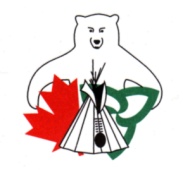 Project #Project Name1104-17Build a Fish Processing Facility for Commercial Fishing Enterprise1201-17Oniigun (Trapping Project)1202-17Construction of Trapping Cabin1401-17Camp Facility Upgrades1403-17Historical Centre Trail Completion1501-17Bringing Back Manomin (Wild Rice)1502-17Traditional Harvesting1601-17Wild Rice Packaging Facility2201-17Skinning Shed & Trap Line Maintenance for Trap Line2402-17Algonquin Paddle Experience (Business)2403-17Fishing/Hunting/Camping Outfitters2404-17Resort Power Generation and Conservation2502-17Sugar Bush Revitalization and Trail Clearing & Maintenance2504-17Re-Establishing a Wild Rice Natural Habitat and Wild Mushroom Harvesting Through Traditional Teachings2505-17Updating Equipment Use of Commercial Fishing and Fur Harvesting2601-17Trap Line Skinning Shack Upgrade and Future Sawmilling Cedar Project2602-17Update Equipment for Manufacturing of Leather Work2605-17Developing Indigenous Seed/Plant Collection Mapping and Scheduling for Native Plant Greenhouse to be used for Post-Construction Remediation2704-17Youth, Elders and Community Water Quality Monitoring: Training in TEK and Western Science Approaches3202-17Trappers/Harvesters 2017/20183206-17Trapping Starter Kits and Trapping Supplies3303-17Towards Full Participation - Guardian Project3401-17Sports Fishing and Hunting3503-17Cultural Cabins and Fishing and Trapping Programs3504-17Trapping, Fishing and Hunting Skills Development for Youth on the Land Experiences3506-17Building a Conservation Economy: Construction of Birch Syrup Sugar Shack3802-17The Indian Trail Project4601-17Smoked Meat: Fish and Wild Game Food Preparation for General Consumption4701-17Sustainable Hunting & Fishing4702-17Promoting Earth Friendly Equipment4801-17Akenisten'ha Yohwentsya:ke (Our Mother the Earth) Annual Project5103-17Smoked Fish5202-17New Trapping Shack, Trapline Management, Trappers Support Program5403-17The Waterfront Restoration Project5502-17First Nation Youth Hunt Camp5601-17Updated Equipment for Wild Rice and Maple Syrup Harvesting Business5602-17Expansion Equipment for Butcher Shop5701-17Controlling Water Levels to Restore Wild Rice and Waterfowl Habitat5801-17Shoreline Erosion Restoration Using Environmentally-Friendly Methods to Benefit Fish and Wildlife